Муниципальное  бюджетное  общебразовательное учреждение«Средняя общеобразовательная школа с.Адо-Тымово»Конспект открытого интегрированного урока по математике и географии.Тема урока: МАСШТАБ 6 классУчитель математики-физики: Зевина  Тамара Андреевнас.Адо-Тымово	2018 г.   Тип урока : интегрированный (математика + география)Класс: 6Предметная область: математика, географияУчебно-методический комплекс:1.Учебник. Математика 6 класс.  Н.Я.Виленкин.- М:Вентана-Граф, 2016 г.2. Учебник географии 5-6 класс: А.И.Алексеев, В.В.Николина,Е.К.Липкина.-М:Просвещение,2016.Цели урока:По географии:повторить  и закрепить материал о масштабе и его видах, проверить умения учащихся определять  расстояния по карте с помощью масштаба, переводить из численного масштаба в именованный и обратно.По математике:закрепить знания учащихся при решении задач с помощью пропорций, показать связь математики с географией.	Задачи урока:развитие пространственного воображения, совершенствование вычислительных   навыков; расширение знаний учащихся о масштабе.Планируемые    образовательные результатыЛичностные УУД:
Формировать умение формулировать для себя учебную задачу, цель работы, оценивать возможные проблемы и находить их решение в рамках учебной задачи, оценивать свою деятельность. 
Предметные УУД: уметь находить масштаб, применять понятие для возможного увеличения или уменьшения масштаба, определять необходимость применения понятия.
Регулятивные:
Уметь распределять роли для решения общей задачи, оценивать результат.
Познавательные:
формировать умение работать с источниками информации, находить главное, искать способы решения и ставить вопросы с целью поиска решения проблемы.
Коммуникативные: Формировать умение работать в коллективе, вести диалог и отстаивать свою точку зрения. Формировать умение составлять текст задачи по заданному сюжету.	Ход    урока:I. Оргмомент.  (учитель математики.)«Здравствуйте. Сегодняшний урок не совсем обычный. На нем встретятся две  науки математика и география.        Учитель географии: В ходе изучения этих предметов мы встречаемся с одной и той же темой «Масштаб». Как вы думаете какие цели мы должны достигнуть на этом уроке?Ответ: На уроке мы должны повторить  и закрепить материал о масштабе и его видах, найти связь между школьными предметами и проверить свои знания.II. Актуализация опорных знаний по географии и математике.            Учитель географии: Итак, что такое масштаб?  Ответ: Масштаб – это отношение длины отрезка на карте или плане к его действительной длине на местности.Учитель географии: Какие виды масштабов мы знаем?Ответ: Именованный, численный и линейный.(Фронтальный опрос, работа с картой)Учитель географии: А теперь применим теоретические знания на практике. Выполним несколько заданий.Переведите  численный  масштаб в именованный и наоборот Численный        1:1 000                                Ответ:  в  –   	                1:75 000 000                                    в  – Именованный     в 1см – 50км                      Ответ:   1:5 000 000       в 1см – 200м                                    1:20 000 Измерьте расстояния на карте с помощью масштаба:Москва – Южно-Сахалинск (по карте полушарий):     Какой из масштабов крупнее?( используется раздаточный материал)а) 1: 100 000 000	б) 1: 20 000 000 	в) 1: 1 000 000Учитель математики: Ребята, масштаб и его виды вы рассматривали, изучали на уроках географии. Почему же в учебнике математики предложена такая тема? Ответ: Масштаб – это отношение. А отношение одно из понятий математики.Составим коллективный рассказ об отношениях:Что такое отношение двух чисел?         частное двух чисел – это отношение; что показывает отношение двух чисел?         оно показывает во сколько раз одно число больше другого (если делят большее на меньшее) или какую часть одно число составляет от другого (если делят меньшее на большее);         его можно выразить в процентах;Можно найти отношение двух величин, если они выражены в разных единицах измерения?         отношение величин находят, если они выражены в одних единицах измерения.Учитель математики: Чтобы вы не забывали о последнем факте, я решу задачу, а вы попробуйте найти в решении ошибку.Длина шага малыша 25см, а взрослого  – 5дм. Найдем отношение длины шага малыша к длине шага взрослого. Составим отношение – 25: 5. Длина шага малыша в 5 раз длиннее. Правда ли это?Ответ: Нет, неправда. Ведь в задаче использованы величины, выраженные в разных единицах измерения. Надо сделать так: 5дм=50см. Тогда отношение будет 25:50=1:2.Учитель математики: Итак, масштаб это отношение длины отрезка на карте к длине соответствующего отрезка на местности.  Значит и задачи на масштаб можно решать с помощь пропорций.Давайте решим задачу и рассмотрим различные способы ее решения.Решение задачи №1.Расстояние между городами Магадан и Комсомольск-на-Амуре равно . Какое расстояние между этими городами на карте, масштаб которой 1 : 20 000 000. I способ. Заметим, что расстояния на карте и соответствующее расстояние на местности – величины прямопропорциональные. Значит, эти задачи можно решать с помощью пропорций. Карта                               Местность х см			       130 000 000смх=130 000 000:20 000 000х=6,5. II способ.На первом этапе решения вы можете от численного масштаба перейти к именованному.														Карта                                  Местность х см                                        х=1300:200;х=6,5.Итак, расстояние на карте .ФизкультминуткаВстанем, дети, (встали) скажем тихо: раз, два, три, четыре, пять. (шагаем)
Приподнялись, (поднялись на носочках)
чуть присели (приседаем)
и соседа не задели, (садимся)
А теперь придется встать, (встали, потянулись)
тихо сесть,(ровненько сели)
писать начать. (Приготовились писать)III. Закрепление изученного материалаТренировочные упражнения: решение задач №№2, 3 (Способ решения задач учащиеся выбирают сами на карточках ).Задача№2Масштаб карты 1:100 000. Расстояние между пунктами на местности равно . Каково расстояние на карте между этими пунктами? Карта                               Местность                                   100 000 см=1 км х см			       384 000см=3,84кмответ:3,84 смЗадача№3Найти масштаб карты, если расстоянию  на карте соответствует расстояние на местности . Карта                               Местность                                         х см 			18,9км=1 890 000смОтвет 500 000см=5кмУчитель математики: Где и для чего еще используется масштаб?Ответ: Вычерчивание карт, рассматривание микробов в микроскоп, в архитектуре и т.д.Учитель математики: Масштаб используют не только при вычерчивании карт. Если надо построить здание или сделать шагающий экскаватор, их сначала чертят на бумаге. Конечно, все размеры при этом уменьшают, используя масштаб. А если нужно изготовить маленькие наручные часы или микрокалькулятор? Их детали тоже вычерчивают на бумаге, но в увеличенном виде. Масштаб будет больше единицы:   50:1; 100:1. Ещё больше, если надо изобразить клетку или микроб.Что же показывает масштаб: 50:1; 100:1?Ответ: Это значит, что предметы увеличены в 50 и 100 раз. (анализируют по раздаточным материалам)Проверка знаний:Решение задачи  учащиеся решают задачу самостоятельно с последующей проверкой учителяПисьмо пирата 	. учитель географии сообщает ученикам, что на адрес школы пришло письмо праправнуком капитана Флинта к детям. Текст послания таков: «Дорогие друзья! Не имея возможности встретится с вами, я решил написать вам письмо, в котором прошу оказать мне небольшую услугу.	Дело в том, что я являюсь праправнуком капитана Флинта, который к вашему сведению был пиратом. Как и полагается пиратам, мой прапрадед любил сокровища. Недавно, перебирая бумаги моего предка, я обнаружил старую карту, на которой отмечено место клада. Но как выяснилось позже клад был перепрятан, а место его нового захоронения по непонятным мне причинам отсутствует на карте.	Тщательнейшим образом, изучив дневник старика, я нашёл лишь несколько строк, описывающих место расположения сокровищ. Вот они: «…от  старого места захоронения клада в  направлении на юг – . Затем на восток - 4 км…». К сожалению, я не очень хорошо учился в школе, поэтому сам не могу отыскать то место на карте.	Прошу вас помочь мне найти сокровища.	С уважением Джонатан».       PS: карта прилагается. 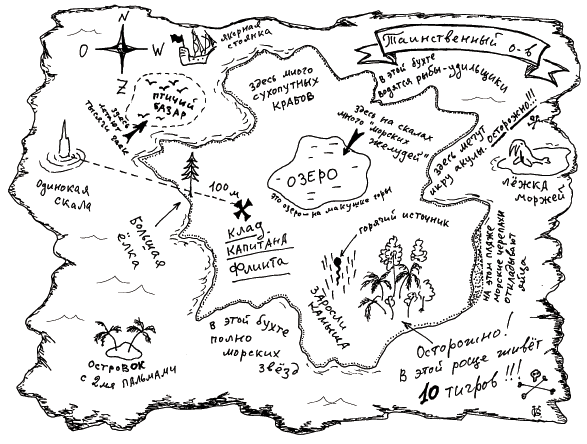 Ответ : клад спрятан в зарослях камышаIV. Итог урока.	Ребята, давайте подведём итог урока.Учитель математики:Что называют масштабом?Чему равен масштаб чертежа, если на нем детали увеличены в 5 раз? уменьшены в 50 раз?Учитель географии:Какие виды масштаба вы изучили?Где еще в жизни мы встречаемся с понятием масштаб?V. Домашнее задание. 1.Каждому из вас необходимо составить задачу на поиск сокровища: записать условие задачи и выполнить решение. 2.По географии выполнить задание по карточкам в 2 варианта.VI. Рефлексия Каждому учащемуся предлагается оценить свою работу на уроке и поставить оценкуСписок  литературы1.Учебник. Математика 6 класс.  Н.Я.Виленкин.- М:Вентана-Граф, 2016 г.2.Атлас ООО "АСТ-ПРЕСС ШКОЛА" 2010    ЗАО "Компания "АСТ-ПРЕСС". Авторы И.В. Душина, А.А.Летягин3 Учебник географии 5-6 класс: А.И.Алексеев, В.В.Николина,Е.К.Липкина.-М:Просвещение,2016.	ПРИЛОЖЕНИЯ К УРОКУГЕОГРАФИЯ  ЗАДАНИЕ №1  Виды Масштабов___________________________________________________________ЗАДАНИЕ№2            Переведите численный масштаб в именованный и наоборотЧисленный        1:1 000                              ответ:_______________________________________              1:75 000 000                ответ:_______________________________________                Именованный    а) в 1см – 50км                      Ответ:  _____________________________                              б) в 1см – 200м                         ответ _________________________________ЗАДАНИЕ№3.  Измерьте расстояния на карте с помощью масштаба:Москва – Париж (по карте полушарий):    ответ:__________________________ЗАДАНИЕ№4 Какой из масштабов крупнее?                                 ответ:__________________________МАТЕМАТИКАмасштаб это отношение длины отрезка на карте к длине соответствующего отрезка на местностизадача №1.Расстояние между городами Магадан и Комсомольск-на-Амуре равно 1300 км. Какое расстояние между этими городами на карте, масштаб которой 1 : 20 000 000. I способ.Карта                               Местность1 см                                   20 000 000 см х см			                130 000 000смII способ.На первом этапе решения вы можете от численного масштаба перейти к именованному.														Карта                                  Местность 1 см                                        200 км х см                                        1300 кмИтак, расстояние на карте _________________Ответ:_________________Задача№2Масштаб карты 1:100 000. Расстояние между пунктами на местности равно 3,84 км. Каково расстояние на карте между этими пунктами? Решение:Карта                               Местностьответ:__________________Задача№3Найти масштаб карты, если расстоянию 3,78 см на карте соответствует расстояние на местности 18,9 км. Решение:Карта                               МестностьОтвет _____________________Для чего нужен масштаб?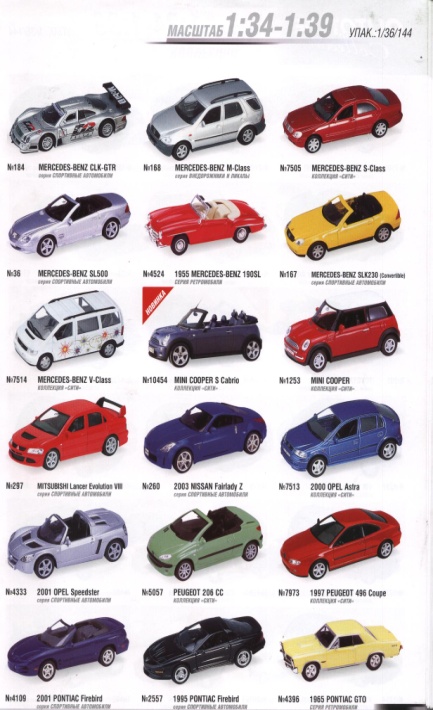 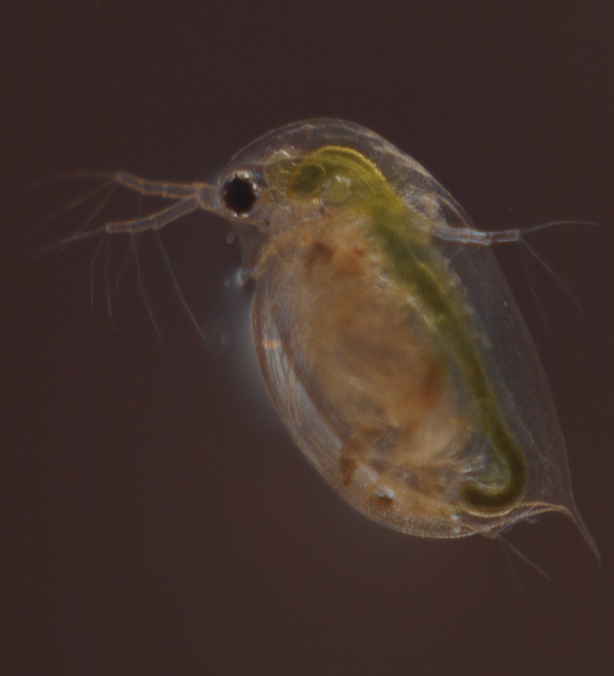  Микроорганизм Дафния.                           Масштаб   1:34 – 1: 39    Масштаб 95:1                            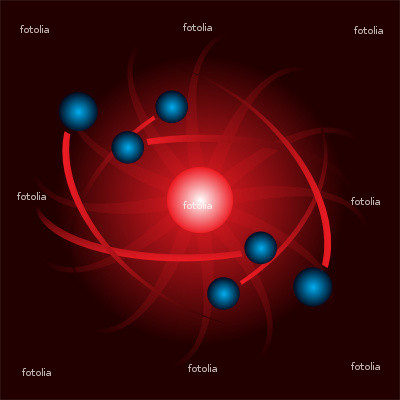 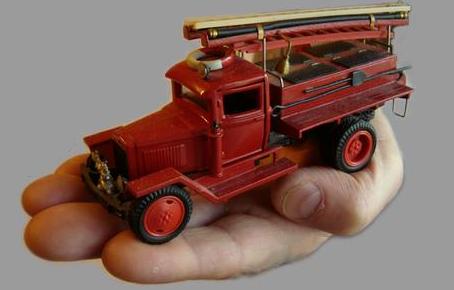 Модель атома в высоком         Модель пожарной машины в  масштабе увеличения                        уменьшенном масштабе«Дорогие друзья! Не имея возможности встретится с вами, я решил написать вам письмо, в котором прошу оказать мне небольшую услугу.	Дело в том, что я являюсь праправнуком капитана Флинта, который к вашему сведению был пиратом. Как и полагается пиратам, мой прапрадед любил сокровища. Недавно, перебирая бумаги моего предка, я обнаружил старую карту, на которой отмечено место клада.но как выяснилось позже клад был перепрятан а место его нового захоронения по непонятным мне причинам отсутствует на карте.	Тщательнейшим образом изучив дневник старика, я нашёл лишь несколько строк, описывающих место расположения сокровищ. Вот они: «…от  старого места захоронения клада в  направлении на юг –2 км. Затем на восток - 4 км…». К сожалению, я не очень хорошо учился в школе, поэтому сам не могу отыскать то место на карте.	Прошу вас помочь мне найти сокровища.	С уважением Джонатан».       PS: карта прилагается. МасштабОтвет___________________